<<<   FLITSCONSULT   >>>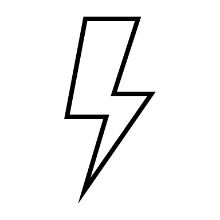 Kwaliteitsafspraken en medezeggenschapDe reacties van de medezeggenschapsraden op dit flitsconsult zijn als volgt.De HMR van Inholland is vanaf het eerste moment betrokken geweest bij de ideevorming rondom de kwaliteitsafspraak. Dit punt heeft steeds op de agenda gestaan en is nu, een jaar later, nog steeds een belangrijk bespreekpunt met het CvB. Aan het begin was het een zoektocht om helder te krijgen hoe tot de kwaliteitsafspraak gekomen moesten worden. Tijdens de Dag van de Medezeggenschap van Inholland is hieraan tijd besteed. De adviezen van de deelraden hebben de HMR goed geholpen. Het was niet zo moeilijk om op basis daarvan gemene delers te vinden om als advies aan het CvB mee te geven. De HMR heeft alle ruimte ervaren om zijn inbreng te hebben in het tot stand brengen van de kwaliteitsafspraak. We hebben dan ook afspraken gemaakt die ruimte bieden aan de domeinen om, afhankelijk van waar zij mee bezig zijn, de kwaliteit van het onderwijs vooruit te helpen en eigen kleur te geven aan de activiteiten binnen de kaders van de kwaliteitsafspraak.Tijdens de Dag van de Medezeggenschap van Inholland zal dit jaar samen met de deelraden en opleidingscommissie gekeken worden hoe aan de ene kant wordt terug gekeken op de uitvoering van de kwaliteitsafspraak en aan de andere kant en dit is zelfs nog belangrijker: hoe kan de medezeggenschap invloed uitoefenen op het monitoren en implementeren van de kwaliteitsafspraken. Dit doen we gezamenlijk maar wel ieder vanuit zijn eigen verantwoordelijkheid. In het jaarverslag van de hogeschool zal jaarlijks een reflectie van de medezeggenschap worden opgenomen. Dit betreft een reflectie van de medezeggenschap op de realisatie van het plan, de betrokkenheid van belanghebbenden en de facilitering van de medezeggenschap.  De HMR zal het voortouw nemen in deze reflectie maar vraagt hierbij ook de input van de deelraden en opleidingscommissie. Op basis hiervan zal de HMR zijn reflectie opstellen.Petra Ivangh
Ambtelijk secretaris Hogeschool Medezeggenschapsraad Hogeschool InhollandVanaf 2019 legt de Hogeschool Utrecht in een apart hoofdstuk jaarlijks verantwoording af over de voortgang ten aanzien van inhoud en proces. Daarbij komen ook de afspraken met de medezeggenschap over de besteding van de studievoorschotmiddelen terug. Eerder is al door de Vereniging Hogescholen, VSNU en de studentenorganisaties afgesproken dat de centrale medezeggenschap gelegenheid krijgt zelfstandig te rapporteren over de besteding van de studievoorschotmiddelen. Dit gebeurt in een bijlage van het jaarverslag. De informatie voor de bijlage in het jaarverslag verkrijgt de medezeggenschap van de HU (HSR) door het uitzetten van een enquête bij alle instituutsraden (23) met vragen over de inhoud, het proces en de voortgang betreffende de OP/OBP ratio. De HSR rapporteert zelf over de inhoud, proces en voortgang betreffende de digitale leeromgeving en gemeenschapsvorming en studentbetrokkenheid.  Sylvia den Herder
Ambtelijk secretaris Hogeschool Utrecht. 